                                                                       Classified Pay Exceptions Form  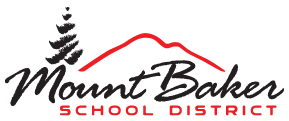 Mary Sewright - Superintendent PO Box 95 Deming, WA 98244 (360) 383-2000Note: (Electronic or Type Signature ok)  Employee Signature / Date      		Approved by Signature / Date      Last Name:      Last Name:      First Name:      First Name:      First Name:      First Name:      Bldg/Site:      Bldg/Site:      Bldg/Site:      Bldg/Site:      Month/Year:      Date DD/MM/YYExtra Time HrsExtra Time HrsOver Time HrsAccount Code (required if different from base)Account Code (required if different from base)Account Code (required if different from base)Account Code (required if different from base)Account Code (required if different from base)Reason (Required)Reason (Required)TOTALSAdditional Notes:Additional Notes:Additional Notes:Additional Notes:Additional Notes:Additional Notes:Additional Notes: Your pay is based on your full hours and days assigned including your full hours on Early Release and Waiver days.  Your signature verifies you have worked all hours or recorded exceptions above or any leave in Ready Sub including any unpaid time for Early Release or Waiver Days.                               Your pay is based on your full hours and days assigned including your full hours on Early Release and Waiver days.  Your signature verifies you have worked all hours or recorded exceptions above or any leave in Ready Sub including any unpaid time for Early Release or Waiver Days.                               Your pay is based on your full hours and days assigned including your full hours on Early Release and Waiver days.  Your signature verifies you have worked all hours or recorded exceptions above or any leave in Ready Sub including any unpaid time for Early Release or Waiver Days.                               Your pay is based on your full hours and days assigned including your full hours on Early Release and Waiver days.  Your signature verifies you have worked all hours or recorded exceptions above or any leave in Ready Sub including any unpaid time for Early Release or Waiver Days.                               Your pay is based on your full hours and days assigned including your full hours on Early Release and Waiver days.  Your signature verifies you have worked all hours or recorded exceptions above or any leave in Ready Sub including any unpaid time for Early Release or Waiver Days.                               Your pay is based on your full hours and days assigned including your full hours on Early Release and Waiver days.  Your signature verifies you have worked all hours or recorded exceptions above or any leave in Ready Sub including any unpaid time for Early Release or Waiver Days.                               Your pay is based on your full hours and days assigned including your full hours on Early Release and Waiver days.  Your signature verifies you have worked all hours or recorded exceptions above or any leave in Ready Sub including any unpaid time for Early Release or Waiver Days.                               Your pay is based on your full hours and days assigned including your full hours on Early Release and Waiver days.  Your signature verifies you have worked all hours or recorded exceptions above or any leave in Ready Sub including any unpaid time for Early Release or Waiver Days.                               Your pay is based on your full hours and days assigned including your full hours on Early Release and Waiver days.  Your signature verifies you have worked all hours or recorded exceptions above or any leave in Ready Sub including any unpaid time for Early Release or Waiver Days.                               Your pay is based on your full hours and days assigned including your full hours on Early Release and Waiver days.  Your signature verifies you have worked all hours or recorded exceptions above or any leave in Ready Sub including any unpaid time for Early Release or Waiver Days.                               Your pay is based on your full hours and days assigned including your full hours on Early Release and Waiver days.  Your signature verifies you have worked all hours or recorded exceptions above or any leave in Ready Sub including any unpaid time for Early Release or Waiver Days.                              For District Use OnlyFor District Use OnlyFor District Use OnlyTotal Pay $Total Pay $Total Pay $For District Use OnlyFor District Use OnlyFor District Use OnlyTEX3TEX4TOT3TOT3TOT4Total Pay $Total Pay $Total Pay $For District Use OnlyFor District Use OnlyFor District Use OnlyTotal Pay $Total Pay $Total Pay $